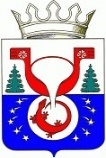 ТЕРРИТОРИАЛЬНАЯ ИЗБИРАТЕЛЬНАЯ КОМИССИЯОМУТНИНСКОГО РАЙОНАКИРОВСКОЙ ОБЛАСТИПОСТАНОВЛЕНИЕг. ОмутнинскО формах удостоверений и нагрудных знаков, используемых  
при проведении выборов депутатов Вятской сельской Думы Омутнинского района Кировской области третьего созываВ соответствии с ч. 1 ст. 19 Закона Кировской области «О выборах депутатов представительных органов и глав муниципальных образований в Кировской области» на основании постановления Избирательной комиссии Кировской области от 02.09.2011 № 5/42 «О возложении полномочий избирательной комиссий вновь образованных муниципальных образований на территориальные избирательные комиссии» территориальная избирательная комиссия Омутнинского района Кировской области ПОСТАНОВЛЯЕТ:	1. Установить формы удостоверений, используемых при проведении выборов депутатов Вятской сельской Думы Омутнинского района Кировской области третьего созыва:зарегистрированного кандидата (приложение № 1);уполномоченного представителя по финансовым вопросам кандидата (приложение № 2);доверенного лица (приложения № 3, 4);члена избирательной комиссии с правом совещательного голоса (приложения № 5, 6);избранного депутата (приложение № 7). Прилагаются.2. Установить форму нагрудного знака наблюдателя, присутствующего при голосовании (досрочном голосовании) и подсчете голосов избирателей в избирательных комиссиях при проведении  выборов депутатов  Вятской сельской Думы Омутнинского района Кировской области третьего созыва, согласно приложению №8.3. Направить настоящее постановление в участковые избирательные комиссии и для размещения на официальном сайте Избирательной комиссии Кировской области в информационно-телекоммуникационной сети Интернет.27.05.2021№ 4/21Председатель территориальной избирательной комиссии Омутнинского района Е.В. Суровцева Секретарьтерриториальной избирательной комиссии Омутнинского района  Е.И. Корякина